ชื่อเรื่องภาษาไทย (TH SarabunPSK 16 pt. ตัวหนา กึ่งกลาง)ชื่อเรื่องภาษาอังกฤษ (TH SarabunPSK 16 pt. ตัวหนา กึ่งกลาง)(เว้น 1 Enter)ชื่อ-สกุลผู้เขียนหลัก1* ชื่อ-สกุลผู้เขียนร่วม2 และชื่อ-สกุลผู้เขียนร่วม3 (TH SarabunPSK 14 pt. ตัวธรรมดา ชิดขวา)1สังกัดหน่วยงาน (TH SarabunPSK 14 pt. ตัวธรรมดา ชิดขวา)2สังกัดหน่วยงาน (TH SarabunPSK 14 pt. ตัวธรรมดา ชิดขวา)*corresponding author e-mail: (TH SarabunPSK 14 pt. ตัวธรรมดา ชิดขวา)(เว้น 1 Enter)บทคัดย่อ (TH SarabunPSK 14 pt. ตัวหนา กึ่งกลาง)<<ย่อหน้า 1.27 ซม.>> ตัวอย่างการจัดทำเอกสารต้นฉบับ ควรปฏิบัติโดยเคร่งครัด บทคัดย่อ (Abstract) มีทั้งภาษาไทยและภาษาอังกฤษ ควรมีย่อหน้าเดียว ความยาวไม่เกิน 200 คำ บทคัดย่อภาษาไทยให้จัดหัวข้อบทคัดย่อไว้กลางหน้ากระดาษ โดยใช้ตัวอักษร TH SarabunPSK ขนาด 14 ตัวหนา และใช้ขนาด 14 ตัวธรรมดากับเนื้อความในบทคัดย่อ  และควรจะกล่าววัตถุประสงค์และสรุปผลที่ได้จากงานวิจัยนั้น ๆ  โดยเขียนเป็นความเรียง (เว้น 1 Enter)คำสำคัญ: คำสำคัญคำที่1 คำสำคัญคำที่2 คำสำคัญคำที่3 (3-5 คำ) เว้นวรรคต่อคำด้วยการเคาะ 1 เคาะ(เว้น 1 Enter)Abstract (TH SarabunPSK 14 pt. ตัวหนา กึ่งกลาง)<<ย่อหน้า 1.27 ซม.>> This is an instruction for manuscript preparation for Publication. Please follow this guideline strictly. It should contain a single paragraph and its length should not exceed 200 words. Use by character TH SarabunPSK 14 point size. It should include a concise statement of objectives and summary of important results. (เว้น 1 Enter)KEYWORD : WORD1, WORD2, WORD3,…  ใช้ตัวพิมพ์ใหญ่ทั้งหมด(เว้น 1 Enter)บทนำ<<ย่อหน้า 1.27 ซม.>> เป็นส่วนของความสำคัญที่นำไปสู่การวิจัย สรุปความเป็นมาและความสำคัญของปัญหา พร้อมวัตถุประสงค์ของการวิจัย และไม่ควรใส่ตารางหรือรูปภาพ โดยใช้ตัวอักษร TH SarabunPSK ขนาด 14 ตัวธรรมดา(เว้น 1 Enter)วัตถุประสงค์ของการวิจัย	<<ย่อหน้า 1.27 ซม.>> บอกวัตถุประสงค์ของงานวิจัยทั้งหมด โดยสามารถแยกเป็นข้อ ๆ (เว้น 1 Enter)วิธีดำเนินการวิจัย<<ย่อหน้า 1.27 ซม.>> อธิบายวิธีการดำเนินการวิจัยให้กระชับและชัดเจน เช่น ประชากรและกลุ่มตัวอย่าง เครื่องมือที่ใช้ในการวิจัย การเก็บรวบรวมข้อมูล การวิเคราะห์ข้อมูล และสถิติที่ใช้ในการวิจัย เป็นต้น(เว้น 1 Enter)ผลการวิจัย<<ย่อหน้า 1.27 ซม.>> บรรยายสรุปผลการวิจัยอย่างกระชับ ควรจะมีตาราง รูปภาพประกอบ ซึ่งควรหลีกเลี่ยงการใช้คำซ้ำซ้อนซึ่งมีความหมายตรงกับคำอธิบายที่มีอยู่แล้วในตารางหรือรูปภาพประกอบ รูปภาพ หรือรูปภาพลายเส้นควรใช้เส้นหมึกสีดำ ส่วนรูปถ่ายควรจะเป็นภาพที่มีความคมชัดรายละเอียดชัดเจน ตำแหน่งรูปภาพจัดไว้กึ่งกลางกระดาษ ทุกภาพจะต้องมีหมายเลข และคำบรรยายภาพกำกับอยู่ใต้ภาพจัดกึ่งกลางหน้ากระดาษเช่นกัน โดยต้องมีความยาวไม่เกิน 2 บรรทัด เว้นช่องว่างเหนือและใต้รูปไว้จำนวน 1 บรรทัด(เว้น 1 Enter)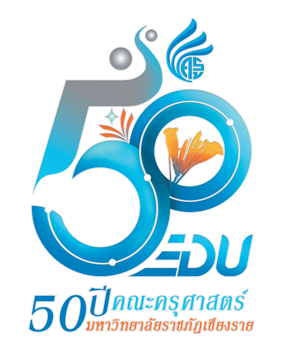 (เว้น 1 Enter)ภาพที่ 1 ชื่อภาพ (TH SarabunPSK 14 pt. ตัวธรรมดา กึ่งกลาง)(เว้น 1 Enter)ตาราง ให้เว้นช่องว่างเหนือและใต้ตารางไว้จำนวน 1 บรรทัดก่อนขึ้นบรรทัดใหม่ โดยใช้รูปแบบตารางตามตัวอย่างด้านล่าง ตำแหน่งของตารางให้จัดกึ่งกลางคอลัมน์ ให้ระบุหมายเลขกำกับตารางและคำอธิบายไว้เหนือตาราง โดยให้วางตำแหน่งชิดซ้ายคอลัมน์(เว้น 1 Enter)ตาราง 1 ชื่อตาราง(เว้น 1 Enter)สรุปผลการวิจัยและอภิปรายผล<<ย่อหน้า 1.27 ซม.>> สรุปสาระสำคัญที่ได้จากการวิจัย ไม่ควรซ้ำซ้อนกับการแสดงผล แต่เป็นการสรุปให้สอดคล้องกับวัตถุประสงค์ พร้อมวิจารณ์เปรียบเทียบกับผลการวิจัยที่มีมาก่อนหน้าอย่างมีหลักการ อาจมีข้อเสนอแนะเพื่อการวิจัยในอนาคตและแนวทางที่จะนำไปใช้ประโยชน์(เว้น 1 Enter)กิตติกรรมประกาศ<<ย่อหน้า 1.27 ซม.>> ควรจะมีเพื่อแสดงคำขอบคุณ สำหรับแหล่งทุนสนับสนุนหรือผู้ช่วยเหลืองานวิจัยและเตรียมเอกสาร(เว้น 1 Enter)รายการอ้างอิงภาษาไทย<<เยื้องลอย 1.27 ซม.>> ผู้ส่งบทความจะต้องเขียนอ้างอิงเอกสารอื่น ๆ โดยจัดให้อยู่ในรูปแบบ APA (7TH edition) และผู้ส่งบทความจะต้องตรวจสอบความถูกต้องและสมบูรณ์ของการอ้างอิง และเรียงเอกสารอ้างอิงตามตัวอักษร ภาษาอังกฤษNational Association for the Education of Young Children [NAEYC]. (2009). Developmentally Appropriate Practice in Early Childhood Programs Serving Children from Birth through Age 8. [Online URL: https:// www.naeyc.org/sites/default/files/globally-shared/downloads/PDFs/resources/position-statemen ts/PSDAP.pdf] accessed on March 17, 2019. ตัวอย่างหนังสือทิพวรรณ คันธา. (2552). การเลื่อนไหวด้วยมือและนิ้วมือ เพื่อพัฒนากล้ามเนื้อเล็ก. อภิชาตการพิมพ์.หนังสือแปลคิมจูฮวัน. (2564). Resilience [ยืนหยัดได้ไม่ว่าจะเกิดอะไรขึ้น]. อมรินทร์ฮาวทู อมรินทร์พริ้นติ้ง แอนด์ พับลิชชิ่ง.บทความในวารสารปรมาภรณ์ จิ๋วพัฒนกุล, พีรพัฒน์ กวีวงศ์ประเสริฐ, วิบุลย์ ไพศาล กอบฤทธิ์, และทิพาพร วงศ์สุรสิทธิ์. (2555). ฤทธิ์ต้านจุลชีพของสารสกัดหยาบจากใบพญาวานรต่อเชื้อก่อโรคทางทันตกรรม. วิทยาสารทันตแพทยศาสตร์ มหาวิทยาลัยศรีนครินทรวิโรฒ, 5(1), 34-41.หนังสือพิมพ์ปรมะ ตันเดชาวัฒน์. (2565, 28 กันยายน). Business Innovation เพื่อธุรกิจที่ยั่งยืน: ความไม่เสมอภาคทางการศึกษา ปัญหาการพัฒนาประเทศ. กรุงเทพธุรกิจ, 22. http://lib.edu.chula.ac.th/FILEROOM/CU_FORMCLIPPING/DRAWER006/GENERAL/DATA0025/00025702.PDFวิทยานิพนธ์ปริญญาดุษฎีบัณฑิตและวิทยานิพนธ์ปริญญามหาบัณฑิตสิริธิดา ชินแสงทิพย์. (2560). บทบาทของผู้ปกครองในการเสริทสร้างรอยเชื่อมต่อทางการศึกษาที่ราบชื่นจากบ้านสู่โรงเรียนอนุบาล [วิทยานิพนธ์ปริญญามหาบันฑิต, จุฬาลงกรณ์มหาวิทยาลัย]. Chulalongkorn University Intellectual Repository (CUIR). http://cuir.car.chula.ac.th/handle/123456789/60100รายงานการประชุมเชิงวิชาการที่มี proceedingสิริวรรณ สมิทธิอาภรณ์ และ คณานนท์ ทิศเกลี้ยง. (2565). ประสิทธิภาพของสารสกัดจากใบหูกวางในการยับยั้งเชื้อราสาเหตุโรคพืช. ใน วิรัตน์ ปิ่นแก้ว (บ.ก.), การประชุมวิชาการระดับชาติ ครั้งที่ 14 (น. 21-32). มหาวิทยาลัยราชภัฏนครปฐม. http://dept.npru.ac.th/conference14/data/files/14_NPRU_Full_Paper_Online_final.pdfเว็บไซต์สมบัติ ตาปัญญา. (2565, 22 เมษายน). เมื่อผู้ใหญ่คิดว่าเด็กเต็มใจ. มูลนิธิศูนย์พิทักษ์สิทธิเด็ก. https://www.thaichildrights.org/story/social-story/grooming-2/***บทความทั้งหมดต้องมีความยาว ไม่เกิน 10 หน้ากระดาษ (รวมรายการอ้างอิง)***การทดสอบคะแนนเต็มSDDftsigก่อนเรียน156.361.8073519.322.000หลังเรียน1510.361.4573519.322.000